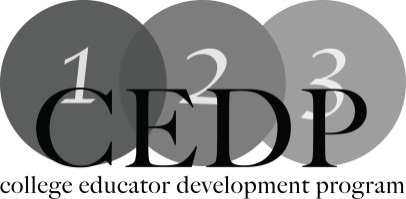 Incidents in Classroom Management – Janice CardyWorkshop Description:Through the use of case studies we will examine proactive and reactive classroom management strategies that support the creation of a positive learning environment.  As reflective practitioners we have all had situations in the classroom that we look back upon and wish the outcome had been more positive, for the learners and ourselves. Small group discussion of classroom incidents will generate classroom management strategies and provide the opportunity to test drive positioning and language that suits your teaching style and subject area. Learning Outcomes:Identify proactive classroom management strategies appropriate to your subject area based on the case studies provided.Apply strategies for resolving conflict in the classroom.Establish classroom rules and procedures that support an active/collaborative classroom and create a positive learning environment.Identify classroom management issues that arise for active learning and develop strategies to deal with themFacilitator: Janice Cardy, Conestoga CollegeFor more information: jcardy@conestogac.on.caResources:First day of class activities that create a climate for learninghttp://www.facultyfocus.com/articles/teaching-professor-blog/first-day-of-class-activities-that-create-a-climate-for-learning/Getting Results, A professional development course for community college educatorshttp://www.league.org/gettingresults/web/index.htmlNilson, Linda B. 2010. Teaching at Its Best: A Research-Based Resource for College Instructors. 3rd Edition. San Francisco: Jossey-Bass.